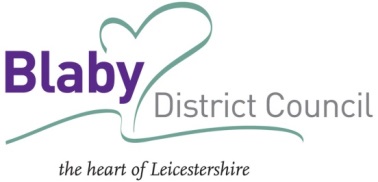 Private and ConfidentialBefriending Scheme Referral Referrer DetailsClient DetailsI agree to my details being shared with the Telephone Befriending Scheme Co-ordinator and volunteers and confirm I have received of a copy of the scheme agreement.Signed/signed on behalf of........................................................................................Please send to vcshub@blaby.gov.ukName:Date:Telephone No:Email Address:TitleMr/Mrs/Miss/Ms/OtherMr/Mrs/Miss/Ms/OtherFirst NamePrefer to be calledSurnameDaytime telephone NoEvening telephone NoDate of birthGenderPlease tell us about current health conditions and any disabilitiesBrief family & social history i.e. employment, interests, recent bereavementWhat do you hope to get out of the befriending service?What do you hope to get out of the befriending service?What do you hope to get out of the befriending service?Reduced feelings of isolationReduced feelings of isolationReduced feelings of anxietyReduced feelings of anxietyImproved levels of wellbeingImproved levels of wellbeingImproved quality of lifeImproved quality of lifeCompanionshipCompanionshipIs there anything else we should know?Is there anything else we should know?Is there anything else we should know?